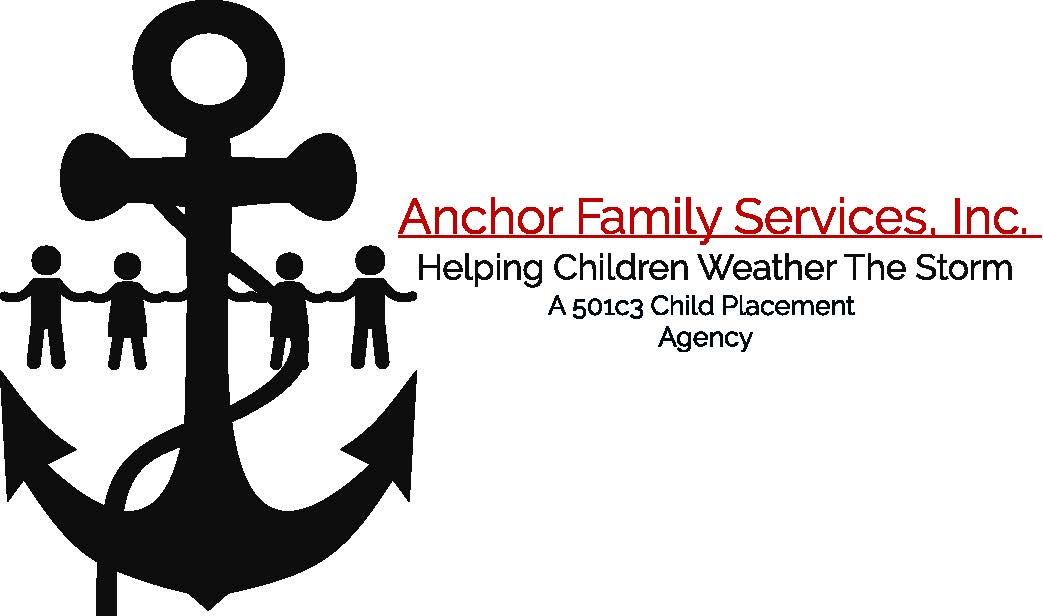 PARENT PROFILEMY FAMILY HISTORYName of person completing this form:										1.	List the people who lived with you when you were growing up.  Indicate your age when you lived with each person.2.	Was there anyone not in your home or immediate family with whom you were especially 	close and why?												3.	When you were growing up, what were ways for members of your family to show the 	following feelings:	A.	Happiness													B.	Love/Affection												C.	Anger														D.	Disappointment												E.	Frustration													F.	Sadness/Depression											G.	Stress												4. 	How were you disciplined as a child and who was the primary disciplinarian in your home?	5.	How old were you when you left home?									A.	Why did you leave?												B.	How did you and your family feel about your leaving?					6.	List any current and previous marital and/or significant intimate relationships in sequential order, most current to earliest.  7.	Please list any children you have.  If this is not applicable to you indicate so here______8.	Identify your emotions about the ending of your marriage/relationship(s) and describe how you handled those emotions.									9.	If you have remarried, or entered into a new relationship with someone other than your 	children’s biological parent, how did your children adjust to the new person?			10.	How did you meet your spouse or the person with whom you are living?				11.	How long have you:	A.	Known each other?												B.	Been married?												C.	Been living together?										12.	What do you think was the main reason you married or entered into a relationship with 	this person and the main reason why you have stayed together?					13.	What do you like the most about your spouse or partner?  What do you think your spouse 	or partner likes most about you?									14.	What would you most like to change about your husband or partner?  What do you think 	your spouse or partner would like to have you change?						15.	What do you most like about being married and/or living with someone?			16.	What do you least like about being married and/or living with someone?			17.	What would make you want or consider a divorce or an ending of the relationship?		18.	What was the biggest disappointment or loss you have had in your life and how did you 	cope with it?												MY SCHOOL AND WORK HISTORY1.	How many grades did you complete in school (junior high, high school, college, graduate 	school)?													A.	If you did not complete high school, what were the reasons?				B.	If you have attended college, what was your field of study and what degree did you 	receive?													2.	How important will grades and school performance be for the child placed in your home?	3.	What are your school expectations for a child placed in your home?				4.	Since leaving school, please list (from first to current job):5.	How do you think becoming a foster parent might affect your work?				MY INTERESTS IN AND EXPECTATIONS OF FOSTER PARENTING1.	What made you think about becoming a foster parent at this time?				2.	Have you ever been in foster care?			Were you adopted?				Do you know anyone who has been in foster care or adopted?						If yes to any of these questions, please explain:							3.	Would you consider adopting a child from foster care?						4.	Are you planning to have a child or children by birth in the future?					If no, please explain:											5.	As you think about becoming a foster parent:	A.	What do you think you will like most?									B.	What do you think you will like least?									C.	What do you think others in your family will like most and least about having a new 			child in your home?											6.	If you have parenting experience, what have you enjoyed most about being a parent?	7.	What have you disliked most about being a parent?							8.	What forms of discipline do you find to be most effective?					9.	Under what circumstances do you think it is OK to spank or physically discipline a child?	10.	Have you ever been a parent to someone else’s child?						11.	Please list any agencies you have previously contacted to become a foster parent:Signature										DateNameRelationshipAge RangeMarriage or Significant RelationshipName of Spouse or Significant PersonDate of Marriage or Beginning of RelationshipDate Marriage or Relationship EndedReason Marriage or Relationship Ended12345NameAgeThis Child Corresponds to which Relationship in Question 6Where they live & with whomRelationship to you (birth child, stepchild, adopted, not legally related)Visitation Schedule (if applicable)Places you have workedJob TitleLength of StayReason for LeavingAgency/LocationOutcome of Contact